Wniosek o patronat Polskiego Towarzystwa MykologicznegoRodzaj działalności proponowanej do objęcia patronatem………………………………………………………………..(np. wystawa, konferencja, warsztaty, wykłady, lekcje dla młodzieży, itp.)………………………………………………………………………………………………………………………………………………………………………………………………………………………………………………………………………………………………………………………..Czas i miejsce planowanej działalności ………………………………………………………………………………………………Imię i nazwisko zgłaszającego wniosek ………………………………………………………………………………………………Miejsce pracy zgłaszającego wniosek....………………………………………………………………………………………………Krótkie uzasadnienie celowości objęcia patronatem………………………………………………………………………………………………………………………………………………………………………………………………………………………………………….…………………………………………………………………………………………………………………………………………………………….…………………………………………………………………………………………………………………………………………………………….…………………………………………………………………………………………………………………………………………………………….Wykorzystanie logo PTMyk (opcjonalnie; wskazać sposób wykorzystania)……………………….……………………………………………………………………………………………………………………………………………………………………………….…………………………………………………………………………………………………………………………………………………………….Podpis(w wersji papierowej wniosku)--------------------------------------------------------------------------------------------------------------------------------------Opinia Zarządu PTMyk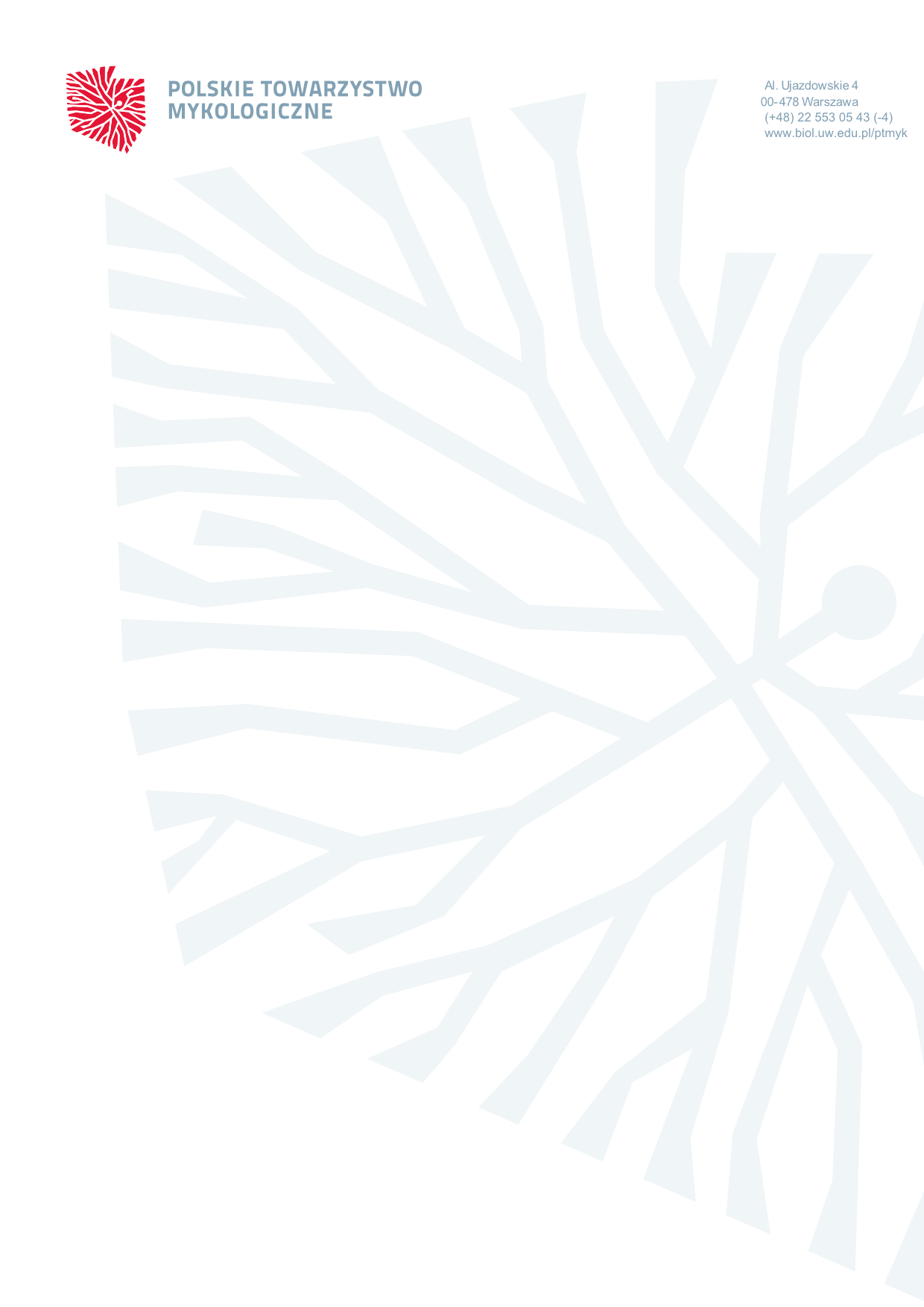 